Picasso: After the Cubist Era by Kenneth ChungOverview Appearance:A 3D game featuring a box.  It will be 3D.  It will not look realistic.Story Abstract:After the cubist movement died away, the dejected Picasso was left with only one option: to destroy humanity.  Utilizing the power of hideous art, Picasso’s mastery of cubism allowed him to impregnate himself and he spawned a cube-shaped man-eating masterpiece.  It was an unnamed piece as the act of bearing children killed Picasso because he is male.Gameplay:The player is a cube who must sneak behind people (or something) and consume them unnoticed.  If a person (or something) sees the cube moving, the person will attack the cube.  The cube may gain some attribute as he consumes a number of certain people.Development Platform:Visual Studio IDE, some kind of Torque base, and 3DMaxStudio for the graphics.Game MechanicsUser Interface Description:Numerical health, people consumed, maybe some kind of radar.Use Cases: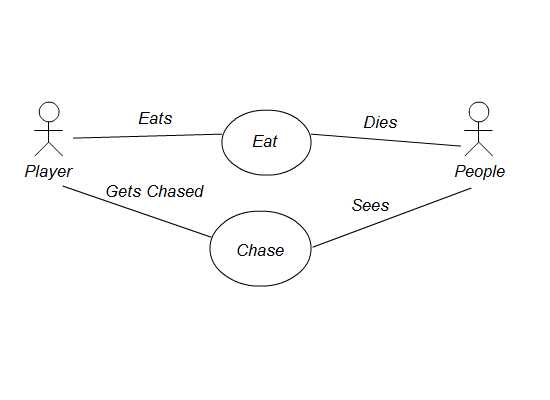 Story Telling:Cube will eat through increasingly difficult stages until the world ends.Level Summary:Cube initiates at some part of the level.  Depending on the stage, architecture, objective, number and type of enemies will differ.User Interface Design:Key Screen Images: 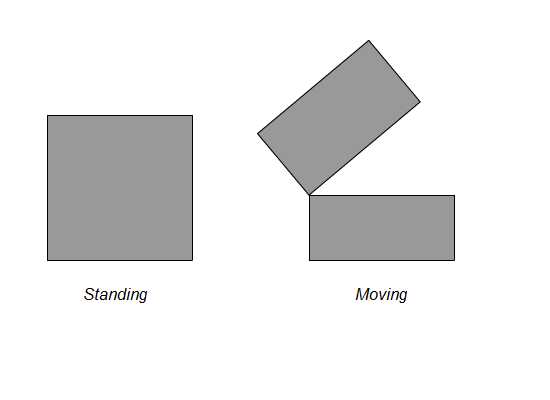 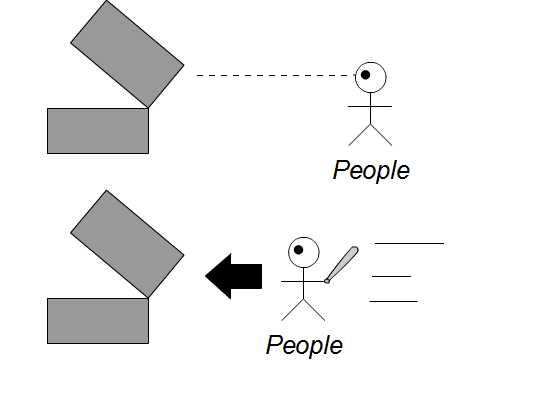 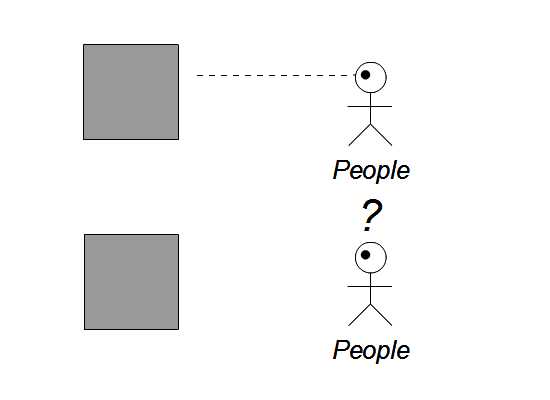 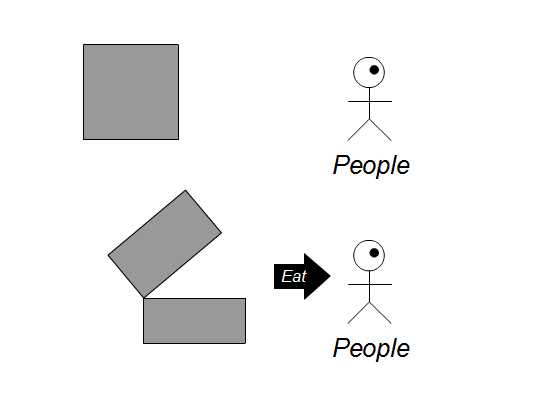 Control Summary:WASD for movement.  Mouse for aiming.  Left click for eating.State Transition Diagram:Player State Diagram: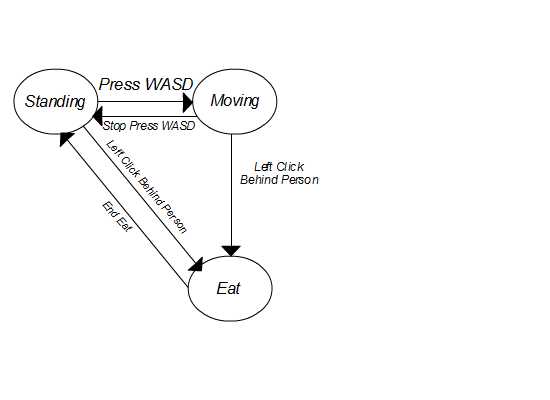 Opponent State Diagram: 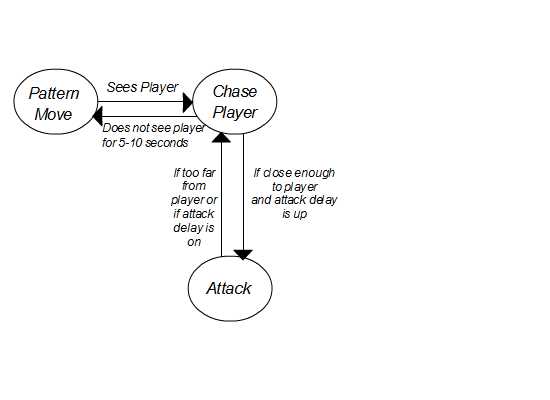 Design Rules:Both player and opponents cannot pass through walls.  Player must be behind opponents to eat them.  Player must complete level objectives to pass to next level.Artificial Intelligence:Opponent AI:Wander around in fixed patterns.  Upon discovery of the player, the AI begins chasing.  If player is out of vision for a certain amount of time, AI will return back to patterned positions.Non-Player Characters:None.Reactive Items:None.Story Overview:Plot Summary:Cube is born.  Cube eats people.  Cube wins.  If Cube dies, humanity wins unless the Cube decides to try the level again.Story Board: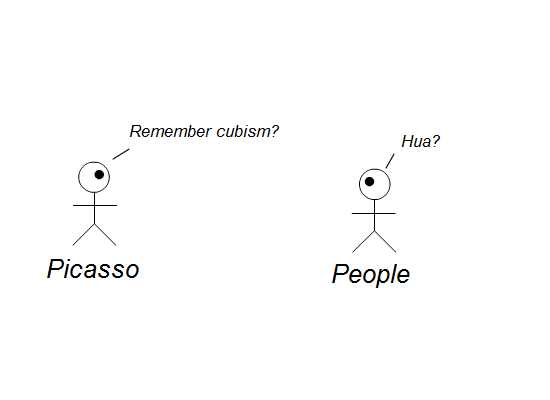 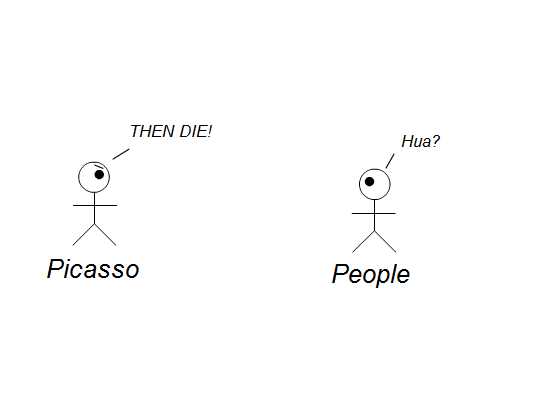 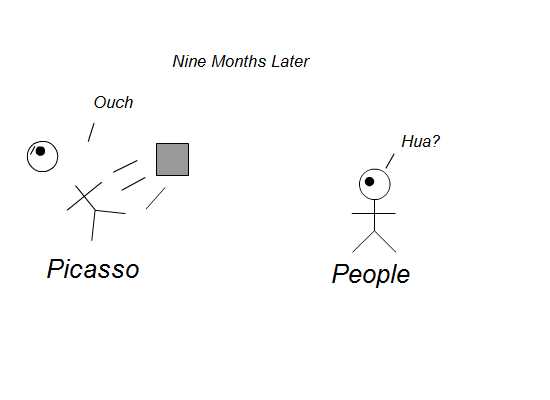 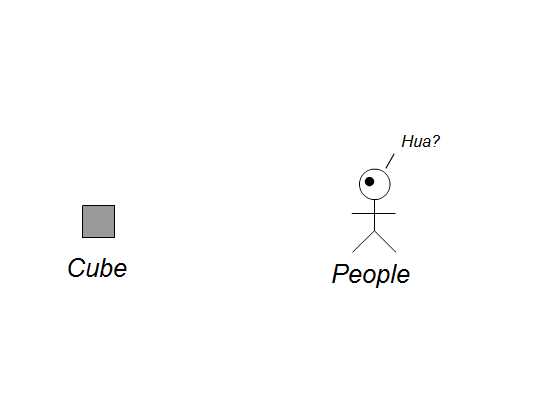 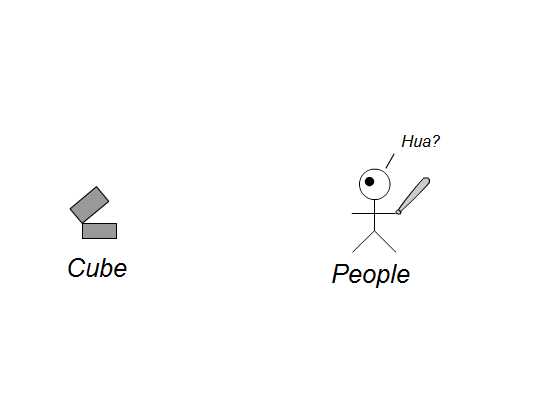 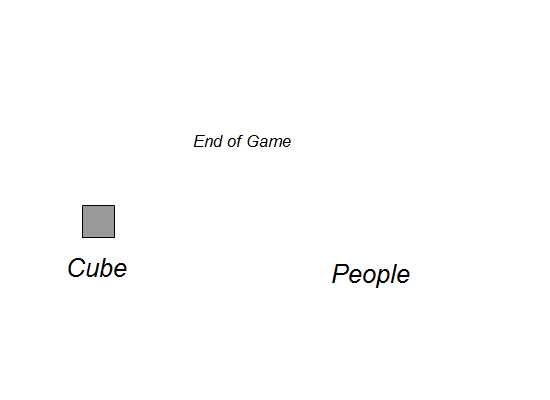 Character Bible:Picasso: Wikipedia says:“Pablo Diego José Francisco de Paula Juan Nepomuceno María de los Remedios Cipriano de la Santísima Trinidad Ruiz y Picasso known as Pablo Ruiz Picasso was a Spanish expatriate painter, sculptor, printmaker, ceramicist, and stage designer, one of the greatest and most influential artists of the 20th century. He is widely known for co-founding the Cubist movement and for the wide variety of styles that he helped develop and explore.”He also bears cube children to destroy humanity.Cube:  A slit opens half way through the center of the cube which is used to consume people.  When stationary, the cube looks like a box.  His motivation is hunger.  Only knows Picasso from his Wikipedia page.Everyone Else:  They are food.Game Progression:Flowchart: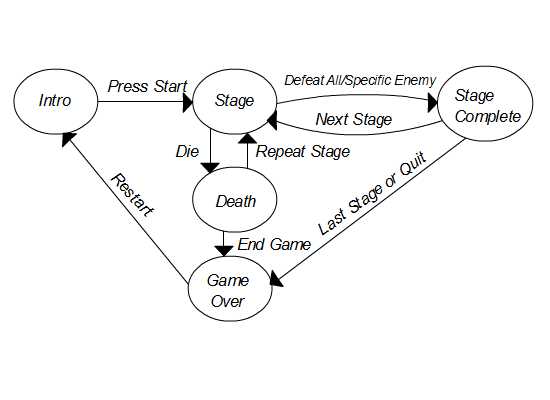 Level and Scene Details:In a normal outdoor setting or in a housing structure.  Enemies will be placed according to their patterns of movement.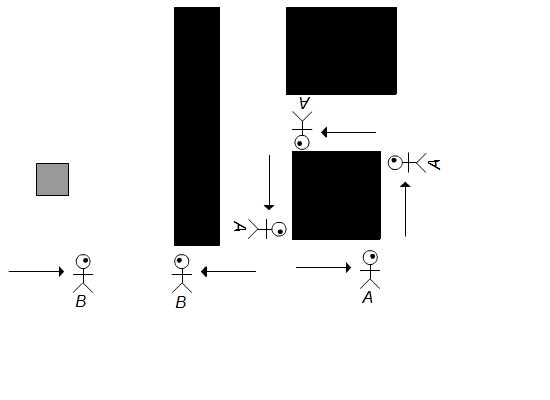 Bibliography:	Picasso Wikipedia page, Kenneth ChungLessons Learned:	Love conquers all.